Администрация городского округа муниципального образования «город Саянск»ПОСТАНОВЛЕНИЕВ целях приведения муниципальной программы «Организация отдыха, оздоровления и занятости детей и подростков» города Саянска на 2020-2025 годы» в  соответствие  действующему законодательству Российской Федерации, руководствуясь статьей 179 Бюджетного кодекса  Российской Федерации, пунктом 13 части 1 статьи 16 Федерального закона от 06.10.2003 № 131-ФЗ «Об общих принципах организации местного самоуправления в Российской Федерации», Порядком разработки муниципальных программ, формирования, реализации и оценки эффективности указанных программ муниципального образования «город Саянск», утвержденным постановлением администрации городского округа муниципального образования «город Саянск» от 27.07.2018 № 110-37-767-18, статьями 4, 38 Устава муниципального образования «город Саянск», администрация городского округа муниципального образования «город Саянск»ПОСТАНОВЛЯЕТ:Внести в муниципальную программу «Организация отдыха, оздоровления и занятости детей и подростков» города Саянска на 2020-2025 годы», утвержденную постановлением администрации городского округа муниципального образования «город Саянск» от 10.09.2019     № 110-37-1043-19 (в редакции от 28.12.2020 № 110-37-1291-20; от 20.07.2021 № 110-37-816-21) (опубликовано в газете «Саянские зори», вкладыш «Официальная информация» от 19.09.2019 № 37 страницы 1-3; от 31.12.2020 № 52 страницы 20-21; от 22.07.2021 № 28 страница 8 и от 29.07.2021 № 29 страницы 1-2) следующие изменения:строку 9 «Объемы и источники финансирования» в паспорте Программы изложить в следующей редакции: Приложение № 1 «Мероприятия муниципальной программы «Организация отдыха, оздоровления и занятости детей и подростков» города Саянска на 2020-2025 годы» изложить в редакции согласно приложению № 1 к настоящему постановлению. Приложение № 2 «Объем и источники финансирования муниципальной программы «Организация отдыха, оздоровления и занятости детей и подростков» города Саянска на 2020-2025 годы» изложить в редакции согласно приложению № 2 к настоящему постановлению. Приложение № 3 «Объем и источники финансирования муниципальной программы «Организация отдыха, оздоровления и занятости детей и подростков» города Саянска на 2020-2025 годы» изложить в редакции согласно приложению № 3 к настоящему постановлению.Опубликовать настоящее постановление на «Официальном интернет-портале правовой информации городского округа муниципального образования «город Саянск» (http://sayansk-pravo.ru), в газете «Саянские зори» и разместить на официальном сайте администрации городского округа муниципального образования «город Саянск» в информационно-телекоммуникационной сети «Интернет».Контроль исполнения постановления возложить на заместителя мэра городского округа по социальным вопросам.Постановление вступает в силу после дня его официального опубликования.Мэр городского округа 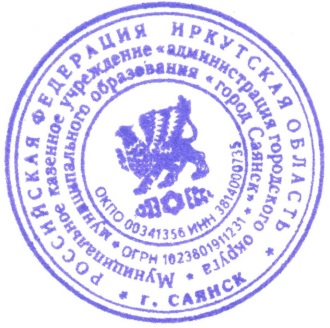 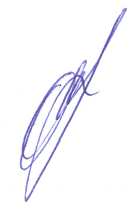 муниципального образования «город Саянск»			       О.В. БоровскийИсп. Е.А. РомановаТел. 5-66-90МЕРОПРИЯТИЯ МУНИЦИПАЛЬНОЙ ПРОГРАММЫ «ОРГАНИЗАЦИЯ ОТДЫХА И ОЗДОРОВЛЕНИЯ ДЕТЕЙ	 И ПОДРОСТКОВ» ГОРОДА САЯНСКА НА 2020 – 2025 ГОДЫ»Мэр городского округа муниципального образования «город Саянск»						О.В. БоровскийОБЪЕМ И ИСТОЧНИКИ ФИНАНСИРОВАНИЯ МУНИЦИПАЛЬНОЙ ПРОГРАММЫ «ОРГАНИЗАЦИЯ ОТДЫХА И ОЗДОРОВЛЕНИЯ ДЕТЕЙ И ПОДРОСТКОВ» ГОРОДА САЯНСКА НА 2020 – 2025 ГОДЫ»         Мэр городского округа муниципального образования «город Саянск»						  О.В. Боровский                                                                                                   Приложение № 3                                                                                                                                                                к постановлению администрации городского округа                                                                                                                                                       Муниципального образования «город Саянск»                                                                                                                                                        от 16.11.2021 № 110-37-1227-21                                                                                                    Приложение № 3                     к муниципальной программе «Организация отдыха и                                                                                                                                                                  оздоровления детей и подростков» города Саянска                                                                                                                                                                                              на 2020-2025 годы»ПОКАЗАТЕЛИ РЕЗУЛЬТАТИВНОСТИ                                               МУНИЦИПАЛЬНОЙ ПРОГРАММЫ«ОРГАНИЗАЦИЯ ОТДЫХА И ОЗДОРОВЛЕНИЯ ДЕТЕЙ И                  ПОДРОСТКОВ» ГОРОДА САЯНСКА НА 2020 – 2025 ГОДЫ»        Мэр городского округа муниципального образования «город Саянск»					 О.В. БоровскийОт16.11.2021№110-37-1227-21г. Саянскг. Саянскг. Саянскг. Саянск О внесении изменений в муниципальную программу «Организация отдыха, оздоровления и занятости детей и подростков» города Саянска на 2020 - 2025 годы», утвержденную постановлением администрации городского округа муниципального образования «город Саянск» 9.Объемы и источники финансирования муниципальной программы Источник финансированияОбъём финансирования, тыс. рублейОбъём финансирования, тыс. рублейОбъём финансирования, тыс. рублейОбъём финансирования, тыс. рублейОбъём финансирования, тыс. рублейОбъём финансирования, тыс. рублейОбъём финансирования, тыс. рублей9.Объемы и источники финансирования муниципальной программы Источник финансированияЗа весь период реализации муниципальной программыВ том числе по годамВ том числе по годамВ том числе по годамВ том числе по годамВ том числе по годамВ том числе по годам9.Объемы и источники финансирования муниципальной программы Источник финансированияЗа весь период реализации муниципальной программы2020 год2021 год2022 год2023 год2024 год2025 год9.Объемы и источники финансирования муниципальной программы 123456789.Объемы и источники финансирования муниципальной программы Всего, в том числе:19 504,80,32 647,54 184,94 210,04 230,74 231,49.Объемы и источники финансирования муниципальной программы Всего местный бюджет6 120,00,0280,11 410,01 462,61 483,31 484,09.Объемы и источники финансирования муниципальной программы Всего областной бюджет6 000,90,01 181,81 225,41 197,91 197,91 197,99.Объемы и источники финансирования муниципальной программы Всего платные услуги7 383,90,31 185,61 549,51 549,51 549,51 549,5Приложение № 1к постановлению администрации городского округа муниципального образования «город Саянск»от 16.11.2021 № 110-37-1227-21Приложение № 1к муниципальной программе «Организация отдыха и оздоровления детей и подростков» города Саянска на 2020-2025 годы»№ п/пНаименование программных мероприятийОтветственный исполнитель, соисполнители программных мероприятий и участники мероприятийПериод реали-зацииИсточники финанси-рованияОбъем финанси-рования всего, тыс. руб.В том числе по годам:В том числе по годам:В том числе по годам:В том числе по годам:В том числе по годам:В том числе по годам:Связь с показате-лями результа-тивности№ п/пНаименование программных мероприятийОтветственный исполнитель, соисполнители программных мероприятий и участники мероприятийПериод реали-зацииИсточники финанси-рованияОбъем финанси-рования всего, тыс. руб.2020 год2021 год2022 год2023 год2024 год2025 годСвязь с показате-лями результа-тивностиЦель. Организация отдыха, оздоровления и занятости детей и подростков в городе СаянскеЦель. Организация отдыха, оздоровления и занятости детей и подростков в городе СаянскеЦель. Организация отдыха, оздоровления и занятости детей и подростков в городе СаянскеЦель. Организация отдыха, оздоровления и занятости детей и подростков в городе СаянскеЦель. Организация отдыха, оздоровления и занятости детей и подростков в городе СаянскеЦель. Организация отдыха, оздоровления и занятости детей и подростков в городе СаянскеЦель. Организация отдыха, оздоровления и занятости детей и подростков в городе СаянскеЦель. Организация отдыха, оздоровления и занятости детей и подростков в городе СаянскеЦель. Организация отдыха, оздоровления и занятости детей и подростков в городе СаянскеЦель. Организация отдыха, оздоровления и занятости детей и подростков в городе СаянскеЦель. Организация отдыха, оздоровления и занятости детей и подростков в городе СаянскеЦель. Организация отдыха, оздоровления и занятости детей и подростков в городе СаянскеЦель. Организация отдыха, оздоровления и занятости детей и подростков в городе Саянске1.Задача 1. Организационное и информационно-методическое обеспечение отдыха детей и подростков, их оздоровления и занятостиЗадача 1. Организационное и информационно-методическое обеспечение отдыха детей и подростков, их оздоровления и занятостиЗадача 1. Организационное и информационно-методическое обеспечение отдыха детей и подростков, их оздоровления и занятостиЗадача 1. Организационное и информационно-методическое обеспечение отдыха детей и подростков, их оздоровления и занятостиЗадача 1. Организационное и информационно-методическое обеспечение отдыха детей и подростков, их оздоровления и занятостиЗадача 1. Организационное и информационно-методическое обеспечение отдыха детей и подростков, их оздоровления и занятостиЗадача 1. Организационное и информационно-методическое обеспечение отдыха детей и подростков, их оздоровления и занятостиЗадача 1. Организационное и информационно-методическое обеспечение отдыха детей и подростков, их оздоровления и занятостиЗадача 1. Организационное и информационно-методическое обеспечение отдыха детей и подростков, их оздоровления и занятостиЗадача 1. Организационное и информационно-методическое обеспечение отдыха детей и подростков, их оздоровления и занятостиЗадача 1. Организационное и информационно-методическое обеспечение отдыха детей и подростков, их оздоровления и занятостиЗадача 1. Организационное и информационно-методическое обеспечение отдыха детей и подростков, их оздоровления и занятости1.1.Нормативно-правовое обеспечение организации отдыха, оздоровления и занятости детей и подростковМКУ «Управление образования», МКУ "Управление культуры",Учреждения образования и  МУ «СШ г. Саянска»6 летБез финансирования0000000Постоянно1.2.Организация профессиональной гигиенической подготовки и аттестации работников лагерей дневного пребыванияМКУ «Управление образования», МКУ "Управление культуры",Учреждения образования и  МУ «СШ г. Саянска»6 летБез финансирования00000001 раз в год1.3.Организация семинаров для медицинского персонала, работников пищеблоков оздоровительных учрежденийМКУ «Управление образования», МКУ "Управление культуры",Учреждения образования и  МУ «СШ г. Саянска»6 летБез финансирования00000001 раз в год1.4.Освещение в средствах массовой информации города Саянска вопросов подготовки и проведения кампании по организации отдыха, оздоровления и занятости детей и подростковМКУ «Управление образования», МКУ "Управление культуры",Учреждения образования и  МУ «СШ г. Саянска»6 летБез финансирования000000010 публикаций в годИтого по задаче 1:00000002.Задача 2. Обеспечение доступности современного качественного организованного отдыха, оздоровления и занятости детей и подростков, включая мероприятия по обеспечению безопасности их жизни и здоровья, в организациях, расположенных на территории города СаянскаЗадача 2. Обеспечение доступности современного качественного организованного отдыха, оздоровления и занятости детей и подростков, включая мероприятия по обеспечению безопасности их жизни и здоровья, в организациях, расположенных на территории города СаянскаЗадача 2. Обеспечение доступности современного качественного организованного отдыха, оздоровления и занятости детей и подростков, включая мероприятия по обеспечению безопасности их жизни и здоровья, в организациях, расположенных на территории города СаянскаЗадача 2. Обеспечение доступности современного качественного организованного отдыха, оздоровления и занятости детей и подростков, включая мероприятия по обеспечению безопасности их жизни и здоровья, в организациях, расположенных на территории города СаянскаЗадача 2. Обеспечение доступности современного качественного организованного отдыха, оздоровления и занятости детей и подростков, включая мероприятия по обеспечению безопасности их жизни и здоровья, в организациях, расположенных на территории города СаянскаЗадача 2. Обеспечение доступности современного качественного организованного отдыха, оздоровления и занятости детей и подростков, включая мероприятия по обеспечению безопасности их жизни и здоровья, в организациях, расположенных на территории города СаянскаЗадача 2. Обеспечение доступности современного качественного организованного отдыха, оздоровления и занятости детей и подростков, включая мероприятия по обеспечению безопасности их жизни и здоровья, в организациях, расположенных на территории города СаянскаЗадача 2. Обеспечение доступности современного качественного организованного отдыха, оздоровления и занятости детей и подростков, включая мероприятия по обеспечению безопасности их жизни и здоровья, в организациях, расположенных на территории города СаянскаЗадача 2. Обеспечение доступности современного качественного организованного отдыха, оздоровления и занятости детей и подростков, включая мероприятия по обеспечению безопасности их жизни и здоровья, в организациях, расположенных на территории города СаянскаЗадача 2. Обеспечение доступности современного качественного организованного отдыха, оздоровления и занятости детей и подростков, включая мероприятия по обеспечению безопасности их жизни и здоровья, в организациях, расположенных на территории города СаянскаЗадача 2. Обеспечение доступности современного качественного организованного отдыха, оздоровления и занятости детей и подростков, включая мероприятия по обеспечению безопасности их жизни и здоровья, в организациях, расположенных на территории города СаянскаЗадача 2. Обеспечение доступности современного качественного организованного отдыха, оздоровления и занятости детей и подростков, включая мероприятия по обеспечению безопасности их жизни и здоровья, в организациях, расположенных на территории города Саянска2.1.Подготовка лагерей дневного пребывания МКУ «Управление образования» 6 летМестный бюджет548,40,00,0137,1137,1137,1137,12.1.Подготовка лагерей дневного пребывания МУ «СШ г. Саянска»6 летМестный бюджет85,40,016,716,216,817,518,22.2.Страхование детей от несчастного случаяМКУ «Управление образования», МКУ "Управление культуры",Учреждения образования и  МУ «СШ г. Саянска»6 летМестный бюджет0Показатель 42.2.Страхование детей от несчастного случаяМКУ «Управление образования», МКУ "Управление культуры",Учреждения образования и  МУ «СШ г. Саянска»6 летПлатные услуги273,60,047,656,556,556,556,5Показатель 42.3.Вакцинация детей и подростков против клещевого энцефалита участников многодневных походов, экологических отрядов, трудовых отрядовМКУ «Управление образования», МУ «СШ г. Саянска»6 летБез финансирования0000000Показатель 52.4.Организация охраны общественного порядка, личной безопасности детей и подростков в организациях отдыха и оздоровления, сопровождение организованных групп несовершеннолетних в пути следования к месту отдыха и обратноМКУ «Управление образования», МКУ "Управление культуры",Учреждения образования и  МУ «СШ г. Саянска»6 летБез финансирования00000002.5.Проведение в оздоровительных учреждениях занятий по действиям в различных чрезвычайных ситуациях, обучение детей и подростков действиям в экстремальных условияхМКУ «Управление образования», МУ «СШ г. Саянска»6 летБез финансирования0000000Итого по задаче 2:Всего:907,40,064,3209,8210,4211,1211,8Итого по задаче 2:МКУ «Управление образования»Местный бюджет548,40,00,0137,1137,1137,1137,1Итого по задаче 2:МКУ «Управление образования»Платные услуги273,60,047,656,556,556,556,5Итого по задаче 2:МУ «СШ г. Саянска»Местный бюджет85,40,016,716,216,817,518,23.Задача 3. Организация отдыха, оздоровления и занятости детей и подростков, находящихся в трудной жизненной ситуации, из семей, нуждающихся в поддержке государстваЗадача 3. Организация отдыха, оздоровления и занятости детей и подростков, находящихся в трудной жизненной ситуации, из семей, нуждающихся в поддержке государстваЗадача 3. Организация отдыха, оздоровления и занятости детей и подростков, находящихся в трудной жизненной ситуации, из семей, нуждающихся в поддержке государстваЗадача 3. Организация отдыха, оздоровления и занятости детей и подростков, находящихся в трудной жизненной ситуации, из семей, нуждающихся в поддержке государстваЗадача 3. Организация отдыха, оздоровления и занятости детей и подростков, находящихся в трудной жизненной ситуации, из семей, нуждающихся в поддержке государстваЗадача 3. Организация отдыха, оздоровления и занятости детей и подростков, находящихся в трудной жизненной ситуации, из семей, нуждающихся в поддержке государстваЗадача 3. Организация отдыха, оздоровления и занятости детей и подростков, находящихся в трудной жизненной ситуации, из семей, нуждающихся в поддержке государстваЗадача 3. Организация отдыха, оздоровления и занятости детей и подростков, находящихся в трудной жизненной ситуации, из семей, нуждающихся в поддержке государстваЗадача 3. Организация отдыха, оздоровления и занятости детей и подростков, находящихся в трудной жизненной ситуации, из семей, нуждающихся в поддержке государстваЗадача 3. Организация отдыха, оздоровления и занятости детей и подростков, находящихся в трудной жизненной ситуации, из семей, нуждающихся в поддержке государстваЗадача 3. Организация отдыха, оздоровления и занятости детей и подростков, находящихся в трудной жизненной ситуации, из семей, нуждающихся в поддержке государстваЗадача 3. Организация отдыха, оздоровления и занятости детей и подростков, находящихся в трудной жизненной ситуации, из семей, нуждающихся в поддержке государства3.1.Организация отдыха, оздоровления и занятости несовершеннолетних, находящихся в трудной жизненной ситуации или состоящих на учете в инспекции по делам несовершеннолетних (приобретение путевок в лагеря с дневным пребыванием детей)МКУ «Управление образования» 6 летМестный бюджет106,80026,726,726,726,7Итого по задаче 3:Всего:106,80026,726,726,726,7Итого по задаче 3:МКУ «Управление образования»Местный бюджет106,80026,726,726,726,74. Задача 4. Организация отдыха, оздоровления и занятости детей и подростков, состоящих на учете в правоохранительных органах Задача 4. Организация отдыха, оздоровления и занятости детей и подростков, состоящих на учете в правоохранительных органах Задача 4. Организация отдыха, оздоровления и занятости детей и подростков, состоящих на учете в правоохранительных органах Задача 4. Организация отдыха, оздоровления и занятости детей и подростков, состоящих на учете в правоохранительных органах Задача 4. Организация отдыха, оздоровления и занятости детей и подростков, состоящих на учете в правоохранительных органах Задача 4. Организация отдыха, оздоровления и занятости детей и подростков, состоящих на учете в правоохранительных органах Задача 4. Организация отдыха, оздоровления и занятости детей и подростков, состоящих на учете в правоохранительных органах Задача 4. Организация отдыха, оздоровления и занятости детей и подростков, состоящих на учете в правоохранительных органах Задача 4. Организация отдыха, оздоровления и занятости детей и подростков, состоящих на учете в правоохранительных органах Задача 4. Организация отдыха, оздоровления и занятости детей и подростков, состоящих на учете в правоохранительных органах Задача 4. Организация отдыха, оздоровления и занятости детей и подростков, состоящих на учете в правоохранительных органах Задача 4. Организация отдыха, оздоровления и занятости детей и подростков, состоящих на учете в правоохранительных органах4.1.Организация отдыха, оздоровления и занятости детей и подростков, состоящих на учете в правоохранительных органахМКУ «Управление образования»6 летБез финансирования0000000Показатель 7Итого по задаче 4:МКУ «Управление образования»00000005.Задача 5. Организация отдыха, оздоровления и занятости детей и подростков в каникулярное времяЗадача 5. Организация отдыха, оздоровления и занятости детей и подростков в каникулярное времяЗадача 5. Организация отдыха, оздоровления и занятости детей и подростков в каникулярное времяЗадача 5. Организация отдыха, оздоровления и занятости детей и подростков в каникулярное времяЗадача 5. Организация отдыха, оздоровления и занятости детей и подростков в каникулярное времяЗадача 5. Организация отдыха, оздоровления и занятости детей и подростков в каникулярное времяЗадача 5. Организация отдыха, оздоровления и занятости детей и подростков в каникулярное времяЗадача 5. Организация отдыха, оздоровления и занятости детей и подростков в каникулярное времяЗадача 5. Организация отдыха, оздоровления и занятости детей и подростков в каникулярное времяЗадача 5. Организация отдыха, оздоровления и занятости детей и подростков в каникулярное времяЗадача 5. Организация отдыха, оздоровления и занятости детей и подростков в каникулярное времяЗадача 5. Организация отдыха, оздоровления и занятости детей и подростков в каникулярное время5.1.Организация работы лагерей с дневным пребыванием детей в течение оздоровительного сезонаМКУ «Управление образования»6 летМестный бюджет (питание)1 911,4263,4388,0420,0420,0420,0Показатель 15.1.Организация работы лагерей с дневным пребыванием детей в течение оздоровительного сезонаМКУ «Управление образования»6 летОбластной бюджет (питание)6 000,91 181,81 225,41 197,91 197,91 197,9Показатель 15.1.Организация работы лагерей с дневным пребыванием детей в течение оздоровительного сезонаМКУ «Управление образования»6 летПлатные услуги5 892,90,3960,61 233,01 233,01 233,01 233,0Показатель 15.1.Организация работы лагерей с дневным пребыванием детей в течение оздоровительного сезонаМУ «СШ г. Саянска»6 летПлатные услуги907,0177,4182,4182,4182,4182,4Показатель 15.2.Организация временного трудоустройства несовершеннолетних в возрасте от 14 до 18 лет в свободное от учебы время в экологических и ремонтных отрядахМКУ «Управление образования»6 летФинансирование предусмотрено по муниципальной программе «ФК, спорт и молодежь города Саянска в 2020 - 2025 годы» и муниципальной программе «Профилактик социально негативных явлений в МО г. Саянск на 2020 - 2025 годы»Финансирование предусмотрено по муниципальной программе «ФК, спорт и молодежь города Саянска в 2020 - 2025 годы» и муниципальной программе «Профилактик социально негативных явлений в МО г. Саянск на 2020 - 2025 годы»Финансирование предусмотрено по муниципальной программе «ФК, спорт и молодежь города Саянска в 2020 - 2025 годы» и муниципальной программе «Профилактик социально негативных явлений в МО г. Саянск на 2020 - 2025 годы»Финансирование предусмотрено по муниципальной программе «ФК, спорт и молодежь города Саянска в 2020 - 2025 годы» и муниципальной программе «Профилактик социально негативных явлений в МО г. Саянск на 2020 - 2025 годы»Финансирование предусмотрено по муниципальной программе «ФК, спорт и молодежь города Саянска в 2020 - 2025 годы» и муниципальной программе «Профилактик социально негативных явлений в МО г. Саянск на 2020 - 2025 годы»Финансирование предусмотрено по муниципальной программе «ФК, спорт и молодежь города Саянска в 2020 - 2025 годы» и муниципальной программе «Профилактик социально негативных явлений в МО г. Саянск на 2020 - 2025 годы»Финансирование предусмотрено по муниципальной программе «ФК, спорт и молодежь города Саянска в 2020 - 2025 годы» и муниципальной программе «Профилактик социально негативных явлений в МО г. Саянск на 2020 - 2025 годы»Финансирование предусмотрено по муниципальной программе «ФК, спорт и молодежь города Саянска в 2020 - 2025 годы» и муниципальной программе «Профилактик социально негативных явлений в МО г. Саянск на 2020 - 2025 годы»Показатель 25.3.Организация временного трудоустройства несовершеннолетних в возрасте от 14 до 18 лет в свободное от учебы время в организациях и предприятиях городаМКУ «Управление образования»6 летФинансирование за счет организаций и предприятий городаФинансирование за счет организаций и предприятий городаФинансирование за счет организаций и предприятий городаФинансирование за счет организаций и предприятий городаФинансирование за счет организаций и предприятий городаФинансирование за счет организаций и предприятий городаФинансирование за счет организаций и предприятий городаФинансирование за счет организаций и предприятий городаПоказатель 35.4.Работа на пришкольных участках МКУ «Управление образования»6 летБез финансирования5.5.Организация экспедиций, многодневных походов, походов выходного дняМУ «СШ г. Саянска»6 летМестный бюджет1 072,000268,0268,0268,0268,05.5.Организация экспедиций, многодневных походов, походов выходного дняМУ «СШ г. Саянска»6 летПлатные услуги310,40077,677,677,677,65.6.Поведение учебно-полевых сборов для юношей, обучающихся в 10-х классах общеобразовательных учрежденийМКУ «Управление образования»6 летМестный бюджет80,00020,020,020,020,05.7.Участие одаренных детей и подростков в городских, региональных и международных летних творческих школах, пленэрах. Организация итоговых выставокМКУ «Управление образования» МКУ «Управление культуры»6 летМестный бюджет680,000170,0170,0170,0170,05.8.Участие в областных мероприятиях, организация и проведение муниципальных мероприятий (фестивали, школы лидеров и прочее)МКУ «Управление образования» МКУ «Управление культуры»6 летМестный бюджет260,00040,060,080,080,05.9.Организация отдыха одаренных детей в оздоровительных лагерях других территорий (проезд, обеспечение путевками)МКУ «Управление образования» МКУ «Управление культуры»6 летМестный бюджет80,00020,020,020,020,05.10.Учебно-спортивные сборы обучающихся в МУ "СШ г. Саянска"МКУ «Управление образования» МУ «СШ г. Саянска»6 летМестный бюджет616,000154,0154,0154,0154,05.10.Учебно-спортивные сборы обучающихся в МУ "СШ г. Саянска"МКУ «Управление образования» МУ «СШ г. Саянска»6 летПлатные услуги0000000Итого по задаче 5:Всего:17 810,60,32 583,23 778,43 802,93 822,93 822,9Итого по задаче 5:МКУ «Управление образования»Местный бюджет (МБ)1 991,40,0263,4408,0440,0440,0440,0Итого по задаче 5:МУ «СШ г. Саянска»Местный бюджет (МБ)1 688,00,00,0422,0422,0422,0422,0Итого по задаче 5:МКУ «Управление культуры»Местный бюджет (МБ)1 020,00,00,0230,0250,0270,0270,0Итого по задаче 5:ИТОГО (МБ)ИТОГО (МБ)ИТОГО (МБ)4 699,40,0263,41 060,01 112,01 132,01 132,0Итого по задаче 5:МКУ «Управление образования»Платные услуги5 892,90,3960,61 233,01 233,01 233,01 233,0Итого по задаче 5:МУ «СШ г. Саянска»Платные услуги1 217,40,0177,4260,0260,0260,0260,0Итого по задаче 5:ИТОГО (платные услуги)ИТОГО (платные услуги)ИТОГО (платные услуги)7 110,30,31 138,01 493,01 493,01 493,01 493,0Итого по задаче 5:ИТОГО Областной бюджетИТОГО Областной бюджетИТОГО Областной бюджет6 000,90,01 181,81 225,41 197,91 197,91 197,96.Задача 6. Организация малозатратных, массовых, культурно - досуговых, физкультурно-оздоровительных, оздоровительных и спортивных мероприятийЗадача 6. Организация малозатратных, массовых, культурно - досуговых, физкультурно-оздоровительных, оздоровительных и спортивных мероприятийЗадача 6. Организация малозатратных, массовых, культурно - досуговых, физкультурно-оздоровительных, оздоровительных и спортивных мероприятийЗадача 6. Организация малозатратных, массовых, культурно - досуговых, физкультурно-оздоровительных, оздоровительных и спортивных мероприятийЗадача 6. Организация малозатратных, массовых, культурно - досуговых, физкультурно-оздоровительных, оздоровительных и спортивных мероприятийЗадача 6. Организация малозатратных, массовых, культурно - досуговых, физкультурно-оздоровительных, оздоровительных и спортивных мероприятийЗадача 6. Организация малозатратных, массовых, культурно - досуговых, физкультурно-оздоровительных, оздоровительных и спортивных мероприятийЗадача 6. Организация малозатратных, массовых, культурно - досуговых, физкультурно-оздоровительных, оздоровительных и спортивных мероприятийЗадача 6. Организация малозатратных, массовых, культурно - досуговых, физкультурно-оздоровительных, оздоровительных и спортивных мероприятийЗадача 6. Организация малозатратных, массовых, культурно - досуговых, физкультурно-оздоровительных, оздоровительных и спортивных мероприятийЗадача 6. Организация малозатратных, массовых, культурно - досуговых, физкультурно-оздоровительных, оздоровительных и спортивных мероприятийЗадача 6. Организация малозатратных, массовых, культурно - досуговых, физкультурно-оздоровительных, оздоровительных и спортивных мероприятий6.1.Праздничные развлекательные, познавательные программы, организуемые для детей в течение летней оздоровительной кампанииМКУ «Управление образования» МКУ «Управление культуры»6 летМестный бюджет200,00050,050,050,050,06.2.Проведение городского школьного туристического слетаМКУ «Управление образования»6 летМестный бюджет120,00030,030,030,030,06.3.Организация культурно-массовых мероприятий среди несовершеннолетних в лагерях дневного пребывания детейМКУ «Управление образования» МКУ «Управление культуры»6 летМестный бюджет120,00030,030,030,030,06.4.Организация экскурсионных поездок учащихся школ искусствМКУ «Управление образования» МКУ «Управление культуры» 6 летМестный бюджет120,00030,030,030,030,06.5.Проведение мероприятий для детей и подростков в микрорайонах городаМКУ «Управление образования» МКУ «Управление культуры»6 летМестный бюджет120,00030,030,030,030,0Итого по задаче 6:Всего:680,000170,0170,0170,0170,0Итого по задаче 6:МКУ «Управление образования»Местный бюджет120,00030,030,030,030,0Итого по задаче 6:МКУ «Управление культуры»Местный бюджет560,000140,0140,0140,0140,0Итого по задаче 6:Итого местный бюджетИтого местный бюджетИтого местный бюджет680,000170,0170,0170,0170,0Всего по муниципальной программе:ИТОГО:19 504,80,32 647,54 184,94 210,04 230,74 231,4Всего по муниципальной программе:в том числе:Местный бюджет (МБ):6 120,00,0280,11 410,01 462,61 483,31 484,0Всего по муниципальной программе:МКУ «Управление образования»Местный бюджет (МБ):2 766,60,0263,4601,8633,8633,8633,8Всего по муниципальной программе:МУ «СШ г. Саянска»Местный бюджет (МБ):1 773,40,016,7438,2438,8439,5440,2Всего по муниципальной программе:МКУ «Управление культуры»Местный бюджет (МБ):1 580,00,00,0370,0390,0410,0410,0Всего по муниципальной программе:в том числе:Платные услуги7 383,90,31 185,61 549,51 549,51 549,51 549,5Всего по муниципальной программе:МКУ «Управление образования»Платные услуги6 166,50,31 008,21 289,51 289,51 289,51 289,5Всего по муниципальной программе:МУ «СШ г. Саянска»Платные услуги1 217,40,0177,4260,0260,0260,0260,0Всего по муниципальной программе:МКУ «Управление образования»Областной бюджет6 000,90,01 181,81 225,41 197,91 197,91 197,9Приложение № 2к постановлению администрации городского округаМуниципального образования «город Саянск»От 16.11.2021 № 110-37-1227-21Приложение № 2к муниципальной программе «Организация отдыха и оздоровления детей и подростков» города Саянска на 2020-2025 годы»Источник финансированияОбъём финансирования, тыс. рублейОбъём финансирования, тыс. рублейОбъём финансирования, тыс. рублейОбъём финансирования, тыс. рублейОбъём финансирования, тыс. рублейОбъём финансирования, тыс. рублейОбъём финансирования, тыс. рублейИсточник финансированияЗа весь период реализации муниципальной программыВ том числе по годамВ том числе по годамВ том числе по годамВ том числе по годамВ том числе по годамВ том числе по годамИсточник финансированияЗа весь период реализации муниципальной программы2020 год2021 год2022 год2023 год2024 год2025 год12345678Всего, в том числе:19 504,80,32 647,54 184,94 210,04 230,74 231,4Всего местный бюджет6 120,00,0280,11 410,01 462,61 483,31 484,0Всего областной бюджет6 000,90,01 181,81 225,41 197,91 197,91 197,9Всего платные услуги7 383,90,31 185,61 549,51 549,51 549,51 549,5Ответственный исполнитель МКУ «Управление образования»14 934,00,32 453,43 116,73 121,23 121,23 121,2Местный бюджет2 766,60,0263,4601,8633,8633,8633,8Областной бюджет6 000,90,01 181,81 225,41 197,91 197,91 197,9платные услуги6 166,50,31 008,21 289,51 289,51 289,51 289,512345678СоисполнительМКУ "Управление культуры"1 580,00,00,0370,0390,0410,0410,0Местный бюджет1 580,00,00,0370,0390,0410,0410,0УчастникиМУ «СШ г. Саянска»2 990,80,0194,1698,2698,8699,5700,2местный бюджет1 773,40,016,7438,2438,8439,5440,2платные услуги1 217,40,0177,4260,0260,0260,0260,0№ п\пНаименование показателя результативностиЕд. изм.Базовое значение показателя результативности за 2019 годЗначение показателя результативности по годам реализации муниципальной программыЗначение показателя результативности по годам реализации муниципальной программыЗначение показателя результативности по годам реализации муниципальной программыЗначение показателя результативности по годам реализации муниципальной программыЗначение показателя результативности по годам реализации муниципальной программыЗначение показателя результативности по годам реализации муниципальной программы№ п\пНаименование показателя результативностиЕд. изм.Базовое значение показателя результативности за 2019 год2020 год2021 год2022 год2023 год2024 год2025 год1.Количество детей, оздоровленных в лагерях дневного пребываниячел.81506517508158208202.Временно трудоустроено несовершеннолетних в возрасте от 14 до 18 лет в свободное от учебы время в экологических и ремонтных отрядахчел.12073851201201201203.Временно трудоустроено несовершеннолетних в возрасте от 14 до 18 лет в свободное от учебы время в организациях и предприятиях городачел.120140841201201201204.Застраховано детей от несчастного случая в организациях отдыха и оздоровления детей%10001001001001001005.Вакцинировано детей и подростков против клещевого энцефалита участников многодневных походов, экологических и трудовых отрядов%1001001001001001001006.Охвачено школьников организованными формами отдыха %5100556060607.Занято подростков, состоящих на учете в правоохранительных органах в мероприятиях отдыха, оздоровления и занятости %9330100949495958.Организован отдых, оздоровление и занятость детей, находящихся в трудной жизненной ситуации, детей, находящихся под опекой и попечительством, детей-инвалидов в детских оздоровительных лагерях и санаториях Иркутской областичел.1140311141141141149.Организован отдых, оздоровление и занятость детей, чьи родители (законные представители) являются работниками организаций независимо от организационно-правовой формы и формы собственности в детских оздоровительных лагерях и санаториях Иркутской областичел.3140217314314314314